Приложение 321 марта 2024 года состоялось заседание антинаркотической комиссии 
по противодействию незаконному обороту наркотических средств, психотропных веществ и их прекурсоров в Дмитровском городском округе Московской области (далее - АНК)Членами АНК были рассмотрены вопросы:О результатах мониторинга наркоситуации в Дмитровском г.о.О повышении эффективности оперативно-служебной деятельности 
по выявлению и пресечению административных правонарушений 
на территории Дмитровского г.о, предусмотренных статьей 6.13 КОАП РФ.Об организации работы по выявлению, предупреждению и пресечению правонарушений, связанных с незаконным оборотом и потреблением наркотических средств и психотропных веществ в местах массового досуга молодежи.По итогам заседания даны соответствующие указания. В связи с отсутствием докладчика от УМВД России по Дмитровскому городскому округу Московской области, принято решение перенести доклады 
по 2 и 3 вопросам на II квартал 2024 года.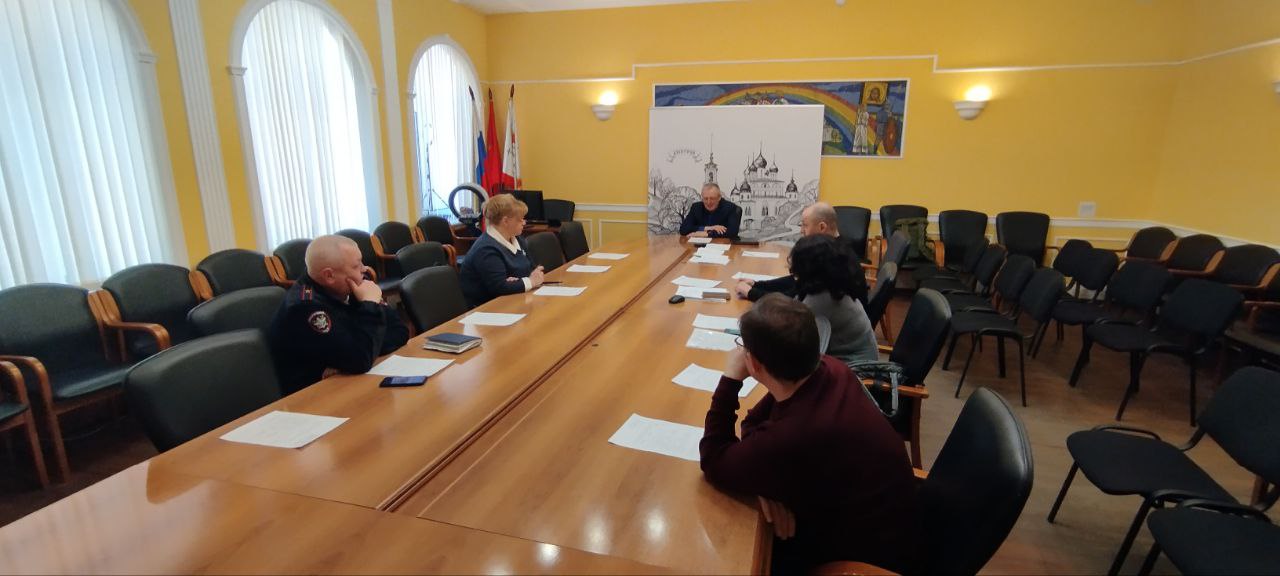 